Kioskvakt Ørnefjell 2019Versjon 14.mai 2019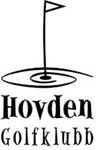 Åpningstider kioskvakt 2019Lørdag 10.00 – 17.00Søndag 10.00 – 17.00Avtal henting og levering av pengeveske med Lars Erik Domaas ( 957 75 888 )DatoNavnMerknader25.05 – 26.05Kent og Torleiv01.06 – 02.06Inga og Tarald08.06 – 09.06Astrid og Erling 15.06 – 16.06Siv Katrine og Vegard22.06 – 23.06Anne Lise og Pippen29.06 – 30.06Tom og Inger Lise Monter – YX Open 201906.07 –  07.07Ann og Leif13.07 - 14.07Grethe Johannessen20.07 – 21.07Ingrid og Antona Marie27.07 – 28.07Karoline og Simon03.08 – 04.0810.08 – 11.08Ånund Nomeland - 17.08 – 18.08Klubbmesterskap 201924.08 – 25.0831.08 – 01.09Ånund og Hildeborg07.09 – 08.09Anne Liv og Reidar14.09 – 15.0921.09 – 22.09 28.09 – 29.09